CHAOS Arkansas Tryout Information: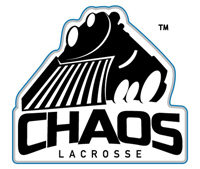 When: Sunday 4/5	1-3pmWhere: Natural Steps Soccer Complex - 11101 AR-300, Roland, AR 72135Try-out fee $20, if you make the team, your tryout fee is applied to your registration.Eligibility: Rising 9th – 12th graders. Players must be registered by end of day Friday April 3, 2020Roster decisions will be made based on skill set, athleticism, lacrosse IQ, dependability, and coachability according to the coaching staff’s discretion. Players who miss tryouts due to a valid reason will only be considered upon a recommendation from their high school’s head coach. Roster decisions will be announced via email by Thursday 4/9.Head Coach: Kristi CrowleyAssistant Coaches: Meghan AyersSummer Info:Dates: 6/10,6/13, 6/17,6/20, 6/24, 7/1, 7/5, 7/8Practices: Wednesday @ 4:30-6:30pm & Saturday @ 1-3pmTournaments: Music City – June 27th-28th Nashville, TN     Adrenaline Western Shootout – July 11th-12th Colorado Springs, COFees:	Team Fee: $235 Nashville Music City Tournament, $425 Nashville Music City and Adrenaline Western Shootout, Colorado Springs (Includes special edition “Arkansas Pinnie”)          Payment due: 4/16          Payment plans are available. Uniform Fee: $60.00 for new players only due by Thursday 4/16. Returning players will use last year’s Adrenaline uniforms. Uniforms and Arkansas pinnie can be seen on our Instagram @chaoslaxarCoaching questions may be emailed to Crowley@hendrix.edu Registration and program information  kristen.littlerocklacrosse@gmail.com You call it CHAOS; we call it family.                